Условия отбора контрагента для заключения договора поставки продовольственных товаров, о существенных условиях такого договора, информация о качестве и безопасности поставляемых продовольственных товаров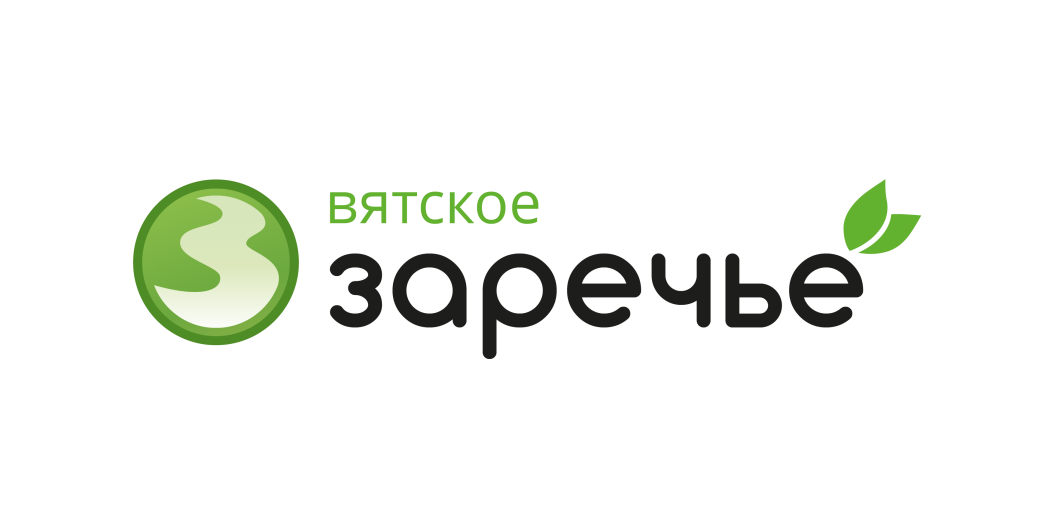 Во исполнение Федерального закона № 381-ФЗ от 28 декабря 2009 года «Об основах государственного регулирования торговой деятельности в Российской Федерации»
ЗАО «Заречье плюс» (далее по тексту «Общество») утвердило следующие правила заключения договоров поставки продовольственных товаров с хозяйствующими субъектами, осуществляющими торговую деятельность посредством организации торговой сети («далее по тексту «Контрагент»):1. Условия отбора Контрагента для заключения договора поставки продовольственных товаров.2. Существенные условия договора поставки продовольственных товаров.3. Информация о качестве и безопасности поставляемых продовольственных товаров1. Условия отбора контрагента для заключения договора поставки продовольственных товаров1.1. Контрагент должен быть зарегистрирован в установленном законом порядке.1.2. Контрагент обязан предоставить надлежащим образом заверенные копии следующих документов:ДЛЯ ЮРИДИЧЕСКИХ ЛИЦ:- Устав (все страницы);- Свидетельство о государственной регистрации в качестве юридического лица (ОГРН);- Свидетельство о постановке на налоговый учет (ИНН);- Документ, подтверждающий полномочия исполнительного органа;- Доверенность или иной документ, подтверждающий в соответствии с законодательством полномочия лица, подписывающего документы.ДЛЯ ИНДИВИДУАЛЬНЫХ ПРЕДПРИНИМАТЕЛЕЙ:- Свидетельство о государственной регистрации физического лица в качестве индивидуального предпринимателя (ОГРН);- Уведомление о постановке на учет в налоговом органе на территории РФ (ИНН);- Доверенность на лицо, подписывающее документы, если оно отлично от Индивидуального предпринимателя;- Копии страниц паспорта - разворот с фото и регистрация.Общество вправе затребовать иные документы.2. Существенные условия договора поставки продовольственных товаровСущественными условиями договора является:2.1 Предмет договора – это условие о товаре, о его наименовании, количестве, и качестве.Устанавливая предмет договора, стороны должны точно указать название продукции (товара), не допускающее подмены, а также номера стандартов, технических условий и других необходимых документов.2.2. Сроки поставки – согласованные сторонами и предусмотренные в договоре временные периоды, в течение которых продавец должен передать товар покупателю.2.3. Способ доставки – доставка продовольственных товаров до места нахождения Покупателя или его торговой точки может осуществляться транспортом Общества или транспортом Покупателя. Данное условие согласовывается Сторонами при заключении Договора3. Информация о качестве и безопасности поставляемых продовольственных товаровВсе поставляемые Обществом продовольственные товары соответствуют ГОСТ, ТУ, законодательству о техническом регулировании, санитарно-гигиеническим требованиям, нормам производственного процесса, определенным для каждого товара.Товар сопровождается декларациями о соответствии (качества), ветеринарными свидетельствами или справками и другими соответствующими документами, предусмотренными законодательством.